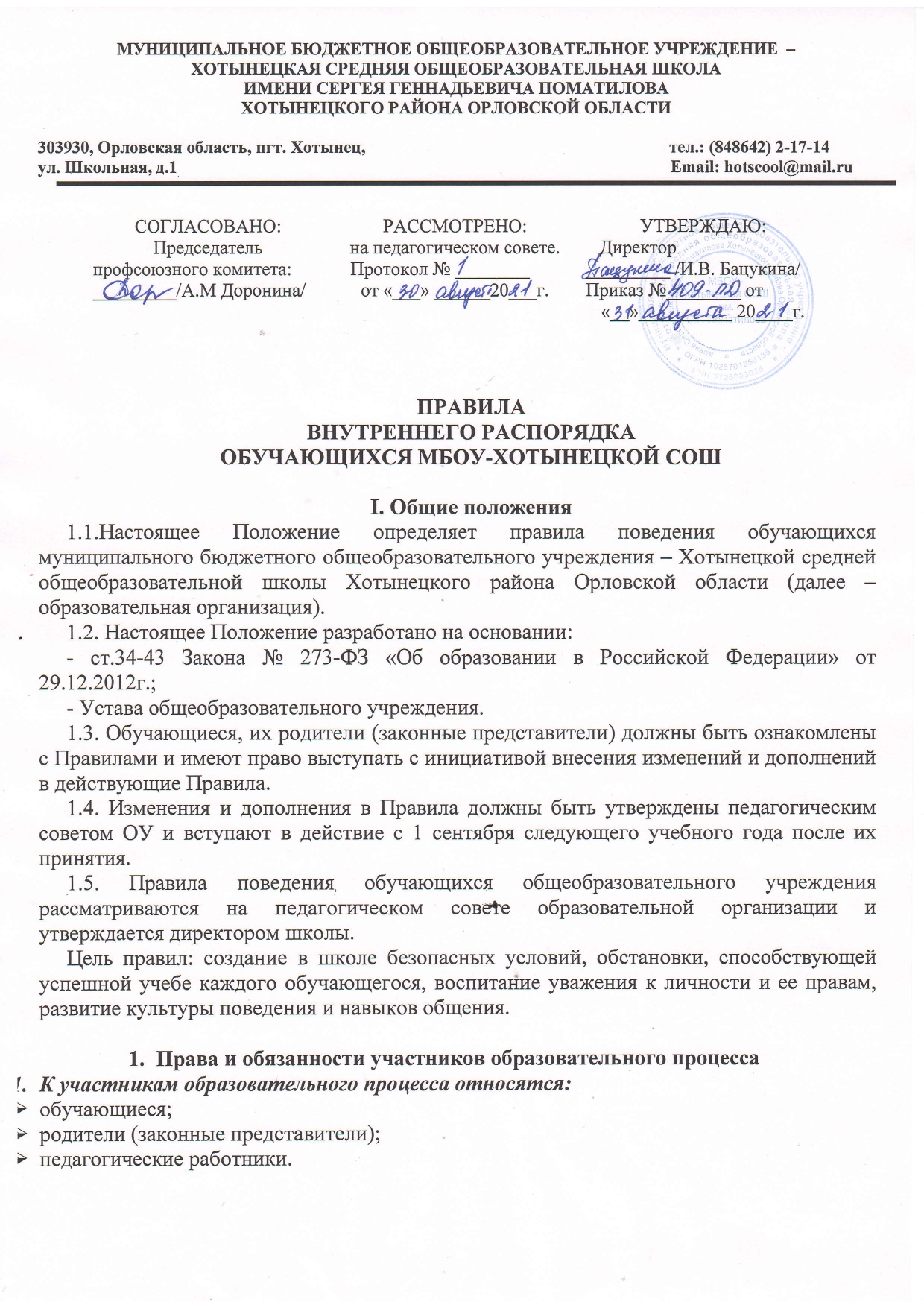 К основным правам обучающихся относятся:получение бесплатного общего образования в соответствии с федеральными государственными стандартами;своевременное ознакомление с Уставом образовательного учреждения Правилами внутреннего распорядка для обучающихся;участие в управлении Образовательной организации в форме, определяемой Уставом;свободное выражение собственных взглядов и убеждений;свободу совести и информации;свободное посещение мероприятий, не предусмотренных Учебным планом;обращение к администрации Образовательной организации для разрешения спорных вопросов;уважительное отношение со стороны всех работников и обучающихся Образовательной организации;внимание к своим проблемам, успехам и неудачам со стороны классного руководителя, учителей и администрации Образовательного учреждения;защиту своих прав и достоинств  и охрану здоровья;получение медицинской и психологической помощи;использование учебных пособий и библиотечного фонда;получение питания в течение учебного дня в школьной столовой;качественное и полноценное образование;самостоятельный выбор предметов для углубленного изучения, а также спецкурсов и внеклассных мероприятий;консультационную помощь учителей Образовательного учреждения по любому изучаемому предмету;заблаговременное уведомление о сроках, темах и объеме контрольных работ;ознакомление с основными критериями оценки устного и письменного ответа и открытое оценивание всех видов устных и письменных работ;сдачу экзамена по соответствующему предмету комиссии, образованной педагогическим советом гимназии, в случае несогласия с результатами промежуточной аттестации, а также с оценкой знаний по предмету за триместр (полугодие) или учебный год.Получение дополнительных (в том числе платных) образовательных услуг.К основным обязанностям обучающихся относятся:выполнение требований Устава и Правил внутреннего распорядка Образовательного учреждения для обучающихся;подчинение распоряжением администрации и решениям Педагогического совета;активное участие в жизни Образовательного учреждения, поддержка авторитета и традиции школы;повышение своего интеллектуального и культурного уровня;обязательное посещение всех уроков, предусмотренных расписанием, представление медицинской справки за время болезни;добросовестная учеба;систематическое и качественное выполнение домашних заданий;своевременная сдача зачетов и экзаменов, предусмотренных программой Образовательного учреждения;прибытие в школу не позднее, чем за 10 минут до начала занятий;присутствие в классе и подготовка к уроку до первого звонка на урок;исключение опозданий на занятия, пропусков по неуважительной причине, действий, приводящих к срыву учебных занятий;поддержка чистоты и порядка в помещениях школы и на ее территории;бережное отношение к личной, частной и государственной собственности, уважение к труду технического персонала;соблюдение правил личной гигиены и санитарии, нахождение в здании школы в сменной обуви для поддержания частоты и порядка;соблюдение делового стиля одежды, внешней аккуратности и подтянутости;спокойное передвижение по коридорам и лестничным пролетам, исключение методов физической расправы, употребление нецензурной лексики и брани, участия в азартных играх, курения в помещении школы и на ее территории, так как это является грубым нарушением Правил внутреннего распорядка и может причинить серьезный материальный ущерб имуществу и стать угрозой для жизни и здоровья обучающихся, сотрудников и посетителей, что влечёт за собой наказание в виде:устных и письменных замечаний и выговоров;постановки на учет в комиссии по делам несовершеннолетних;исключения.Поощрения обучающихся:     За успехи в обучении, особые достижения во внеурочной и внеклассной деятельности, конкурсах и олимпиадах, примерное поведение и прилежание, четкое выполнение Устава школы и Правил внутреннего распорядка для обучающихся применяются меры поощрения:объявление благодарности по школе приказом директора;награждение Почетной грамотой школы;направление Благодарственного письма родителям;представление к Похвальной грамоте Министерства общего образования РФ и золотой или серебряной медали;К основным правам родителей (законных представителей) обучающихся, воспитанников относятся:защита законных прав и интересов обучающихся;принятие участия в управлении Образовательного учреждения;знакомство с ходом и содержанием образовательного процесса оценками успеваемости обучающихся;организация для ребенка основного общего, среднего (полного) общего образования в семье. Ребенок, получающий образование в семье, вправе на любом этапе обучения при его положительной аттестации по решению родителей (законных представителей) продолжить образование в Образовательном учреждении.К основным обязанностям родителей (законных представителей) обучающихся, относится:выполнение Устава Образовательного учреждения;ответственность за воспитание, обеспечение получения детьми общего образования, создание условий для получения ими общего образования;выбор формы получения образования для обучающихся в соответствии с условиями, имеющимися в Образовательном учреждении.К основным правам педагогических работников относятся:участие в управлении Образовательного учреждения в порядке, определяемом Уставом этой организации;защита профессиональной чести и достоинства;педагогически обоснованная свобода выбора и использование методик обучения и воспитания, учебных пособий и материалов, учебников, методов оценки знаний.К основным обязанностям педагогических работников относятся:выполнение Устава Образовательного учреждения и Правил внутреннего трудового распорядка;строгое соблюдение расписания уроков и графика работы;соблюдение законных прав и свобод обучающихся;вежливое обращение с руководством, коллегами по работе, обучающимися;своевременное оказание помощи обучающимся, имеющим пробелы в знаниях по уважительной причине;поддержка постоянной связи с родителями (законными представителями) обучающимися.Внешний вид и поведение.Обучающийся обязан:Приходить в школу в чистом выглаженном костюме, аккуратно причёсанным. В школе принят деловой стиль одежды: рабочий и парадный. Девочки должны иметь причёску, которая не мешает работе в классе;иметь сменную обувь и уметь ею пользоваться;не приносить посторонние предметы;на уроки физкультуры должны заниматься в спортивном костюме в соответствии с требованиями учителя;нельзя злоупотреблять украшениями и косметикой;при низкой температуре наружного воздуха и при температуре в классных помещениях ниже существующих норм САНПИНа принятая в школе форма одежды (деловой стиль) изменяется на свободную до особого распоряжения.До начала уроков необходимо:приходить в школу не позднее 8 часов 50 минут;перед входом в школу освободить свою обувь от грязи или снега;в дверях не стараться пройти первым, а пропустить вперёд взрослых, младших школьников, девочек, придерживая входную дверь;верхнюю одежду аккуратно размещать на вешалке в гардеробе, сменная обувь должна быть в специальном мешочке;в гардеробе не задерживаться, не устраивать подвижных игр, громко не разговаривать, не мешать другим учащимся переодеваться;отключить мобильный телефон и убрать его до окончания уроков и занятий;в 8 часов 50 минут идти самостоятельно в класс, где по расписанию начинается первый урок. Поднимаясь по лестнице, держитесь правой стороны;урок начинается в 9 часов 00 минут.если обучающийся пришёл после 9 часов 00 минут, он должен идти к дежурному администратору;если обучающийся пропустил более трех учебных дней, то он обязан представить медицинскую справку или другой документ, в противном случае пропуск будет считаться без уважительной причины.На уроке обучающийся обязан:не опаздывать на начало урока;когда в класс входит или выходит учитель или другие взрослые люди, нужно молча встать, приветствуя их и садиться на место только после разрешения педагога;иметь на парте письменные принадлежности, соответствующие уроку, и дневник;за партой сидеть прямо, не разваливаться, внимательно слушать учителя;задавать вопрос, поднимая руку, не отрывая локтя от парты;не подсказывать, не мешать ответу репликами;если не приготовил или плохо выполнил домашнее задание, предварительно сказать об этом учителю;в случае чрезвычайной ситуации, несчастного случая, травмы, немедленно обратиться к ближайшему взрослому.На переменах и после уроков необходимо:1.соблюдать порядок: разговаривать тихо, во время перемены спокойно прогуливаться по коридору, не бегать по лестнице и по коридору;2. идти по лестнице, придерживаясь правой стороны;3.при встрече со всеми работниками школы, родителями и другими взрослыми приостановиться и поздороваться;4. проявлять заботу о чистоте в школе, заметив бумажку или другой мусор, убрать его;5.при переходе из класса в класс и после уроков необходимо ходить организованно, вместе с классом в сопровождении учителя или воспитателя.В столовой необходимо:1. передвигаться организованно, вместе с классом в сопровождении учителя или воспитателя;2. вымыть руки с мылом;3. с разрешения учителя спокойно проходить в столовую и занять своё место;4.во время еды не разговаривать, если тебе чего-то не хватило, поднимать руку и сообщать об этом учителю;5. бережно относиться к приготовленным продуктам, не играть хлебом;6. выходить из-за стола только с разрешения классного руководителя, воспитателя или другого взрослого;7. не забывать относить за собой посуду;8. выносить из столовой продукты и хлеб запрещено.На праздниках, мероприятиях необходимо;являться в точно назначенное время, в парадной форме одежды;если на праздник, мероприятие пришли взрослые или обучающие других классов, приветствовать их, проводить на свободное место, в случае необходимости уступить место;быть внимательным, не разговаривать, не мешать соседям и выступающимОбучающимся запрещается:1. приносить, передавать и использовать спиртные и газированные напитки, продукты питания, табачные изделия, наркотические и токсические вещества;2. использовать любые вещества, ведущие к взрывам и возгораниям;3.  портить школьное имущество, учебные принадлежности;4. применять физическую силу для выяснения отношений или вымогательства;5. совершать любые действия, влекущие за собой опасность для окружающих, для собственной жизни и здоровья;6.  употреблять грубые выражения по отношению к другим учащимся и ко всем работникам школы;7. пользоваться на уроках  мобильными телефонами; 8. приходить в школу в броских ювелирных украшениях, с макияжем;9.приносить в школу крупные суммы денег, помнить, что ответственность за сохранность телефона и других личных вещей лежит только на его владельце (родителях, законных представителях владельца);10. бегать по коридорам, лестнице и классным комнатам;11. громко кричать и устраивать шумные игры;12.на переменах и после уроков забирать из гардероба чужие вещи;13. открывать оконные рамы;14.  курение  на всей территории школы.Вне школы, на улицах и общественных местах необходимо:вести себя прилично и скромно;при встрече со знакомыми здороваться;в автобусе, троллейбусе уступать место взрослым, малышам и девочкам;всегда помнить, что ты обучающийся школы, заботиться о чести школы и чести своей семьи;если твой класс проводит коллективный выход в учреждения культуры, на экскурсию в музей, выставку, на природу, выполнять правила поведения в группе: во время прохождения по улицам посёлка не выходить из организованного строя без разрешения классного руководителя или другого педагога, который сопровождает группу.На прогулке необходимо:выходить на прогулку организованно, вместе с классом в сопровождении учителя;во время прогулки всегда находиться в поле зрения учителя, не уходить далеко от ребят своего класса;играть только в те игры, в которых есть правила, не толкая друг друга;не играть в игры, которые могут привести к травме. Решение конфликтных ситуаций с применением физической силы не допустимы;возвращаться с прогулки организованно, при входе в здание не толкаться, пропустить взрослых, девочек и младших ребят.Состояние учебников, тетрадей, дневников, рабочего местаВсе учебники и тетради должны быть в обложке и подписаны.Полученную в библиотеке книгу в случае необходимости подклей, приведи в порядок.не пачкай книги и тетради посторонними рисунками. Начинай новую тетрадь, только закончив старую. Не вырывай из тетради страниц.В школе пользуйся только ручкой установленного образца.Содержи парту в полном порядке. Перед уходом проверь парту.